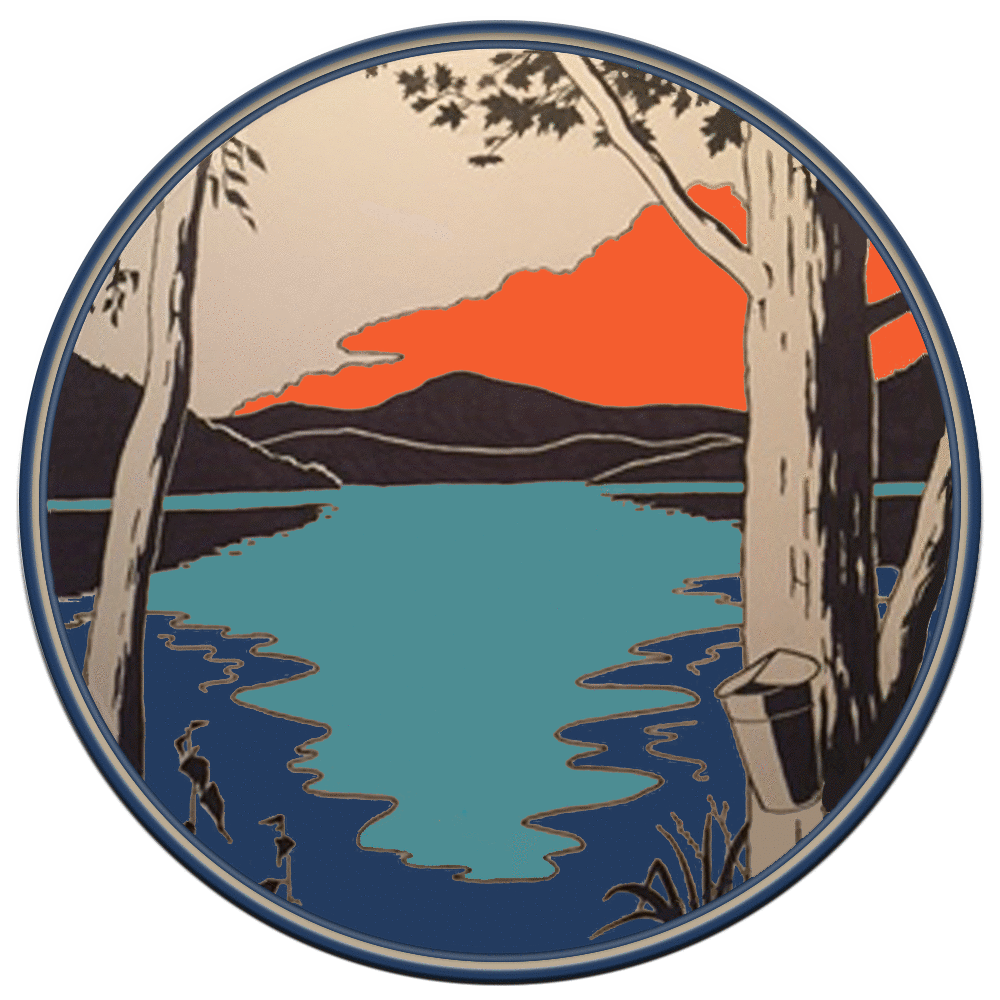 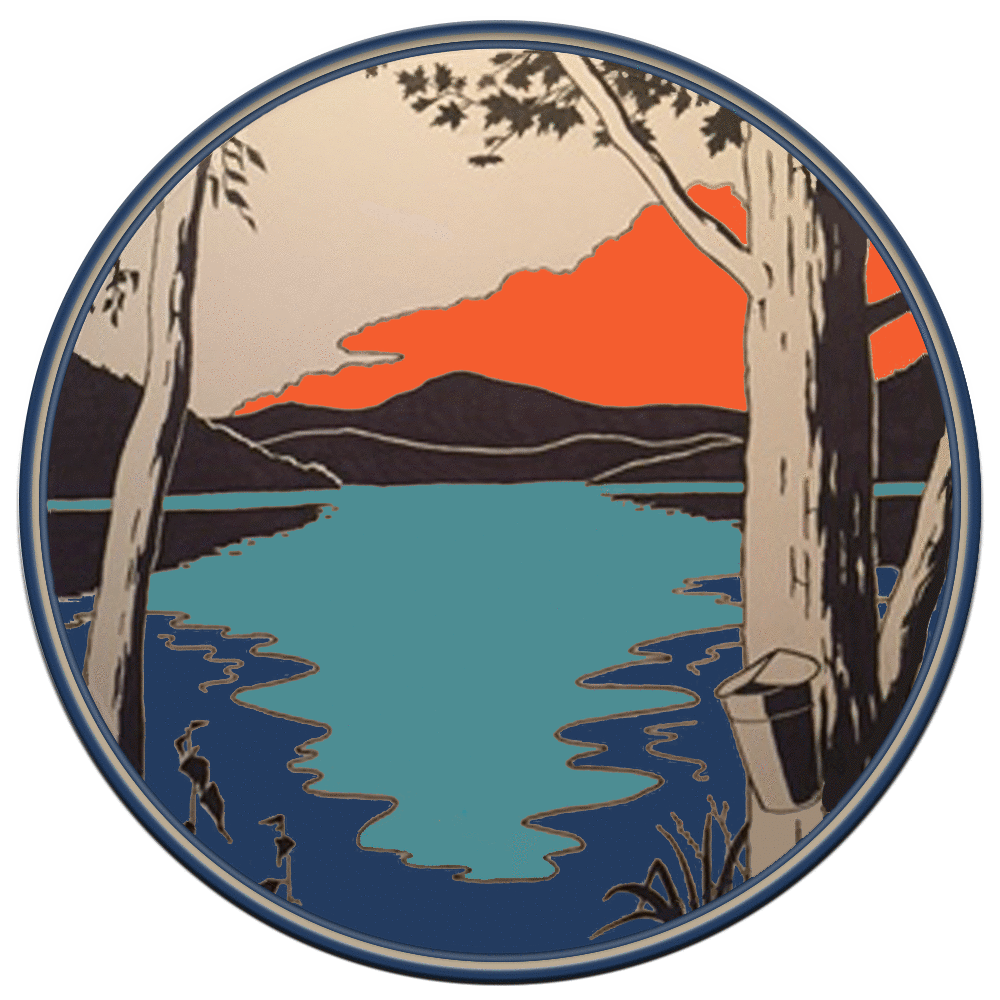                               Town of Whitingham                             Office of the Selectboard                                  NOTICE AND AGENDANOTICEA regular meeting of the WHITINGHAM SELECTBOARD will be held on WEDNESDAY, DECEMBER 19, 2018 AT 7:30 pmin the Selectboard Office at the Whitingham Municipal Center, Jacksonville, VTAGENDACall to Order.  Additions or Changes to Agenda. Hearing of visitors (for concerns not on the agenda)Discuss Assessor services by NEMRCEmergency Operations Center training discussion with EMDSewer Department, if anyTransfer Station, HHW events schedule for 2019Education Funding Litigation, if anyFirst review of 2019/20 budgetApproval of Payables Warrant – December 19, 2018Approval of Payroll Warrant – December 19, 2018Approval of Minutes of December 5, 2018 Other business  / Office Administrator – as neededAdjournExecutive Session as Necessary           Adjournment per: WSB             December 17, 2018